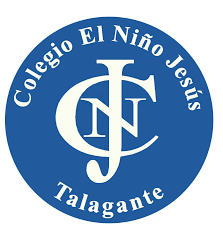 Educación Física y Salud4° BásicoNombre: ______________________________________________________________Obj: Conocer las habilidades motrices básicas en el deporte¿Cuáles son las habilidades motrices básicas? (nombre mínimo 4)Dibuja en los siguientes cuadros 4 habilidades motrices básicas¿Que son los juegos colectivos?¿Qué son los juegos deportivos?Dibuje el momento en que se utiliza una habilidad motriz básica en algún deporte